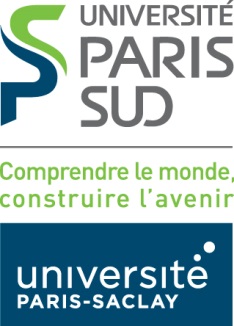 DEMANDE DE CONGE POUR RECHERCHES OU CONVERSIONS THEMATIQUESANNEE 2019-20120Demande au titre de l'Établissement seulement UN DOSSIER EN DOUBLE EXEMPLAIREREMISE DU DOSSIER : au service de gestion de personnel de la composante pour le -------------------------------------- PIECES A FOURNIR POUR UNE DEMANDE  DE CONGE POUR RECHERCHE OU CONVERSION THEMATIQUE2019-2020Nom de famille :                     	Nom d’usage :                    Prénom :                     N° de tél. professionnel :                    Corps - Grade :                     Emploi occupé :                 Section CNU n° :          Date de naissance :                    Demande de congé pour : recherche        conversion thématique       recherche et conversion thématique 	                           sur place          à l’étranger             autres :                         Motivations de la demande, objectifs : (préciser la nature de la conversion thématique, les séjours à l’étranger envisagés)Demandez-vous l’attribution d’un CRCT au titre du CNU sur la même campagne : OUI     NON Nombre total de mois demandé :                                                               (12 mois maximum pour une période de 6 ans)Date de début de CRCT souhaitée :                                    Qu’est-il envisagé pour le remplacement de votre enseignement ?                                                                                                                                                                                                                    CRCT déjà obtenu(s) précédemment : préciser les dates et s’il s’agissait du contingent CNU ou établissement :     SIGNATURES ET AVIS :Composante :                                              Département :                          Thèse en                                	Thèse d’Etat en                        Habilitation (HDR) en                                      Autre :                                                            Date d’entrée dans l’Enseig.Sup. :      /     /     A quel grade :           Ancienneté au 1/09/2018 :           Grade actuel :       Classe :      échelon :      depuis le      /     /     Ancienneté dans le grade :     Titulaire d’une prime de responsabilité  administrative /  pédagogique / d’encadrement et de recherche / d’excellence scientifique  (rayer les mentions inutiles)  depuis le      /     /     ACTIVITES PEDAGOGIQUESRésumer ci-dessous les enseignements effectués en 2017/18 à Paris Sud                         	Horaires réels en  2017/18                Equivalent T.DNature des responsabilités dans l’organisation de l’enseignement :                                                                                                                                                       Production de documents pédagogiques :                                                    RECHERCHERésumer ci-dessous les activités en matière de recherche au cours de la carrière Nombre total de publications :                         communications :               rapports :                         Nombre de publications depuis le 1/1/2014 :     communications :           rapports :                         Ouvrages publiés :                                                           brevets :                         Responsabilités, encadrements :                                     CHARGES COLLECTIVES          Résumer ci-dessous les activités au service de la communauté au cours de la carrière.     Fait à                                   , le :                               Signature de l’enseignant chercheur :               Présentée par Nom :      Prénom : Avis et classementde la ComposanteNom, prénom suivi de l’avis et de la signatureAvis et classementde la CCSUNom, prénom suivi de l’avis et de la signature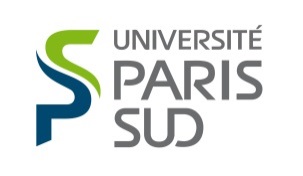 Campagne CRCT 2019Au titre de l’EtablissementFiche récapitulative (doc 2019-1)Curriculum Vitae précis Présentation des recherches en cours et de leurs résultats depuis les 4 dernières annéesProjet(s) de recherche ou de conversion thématique : description du projet (2 pages maximum), objectifs…préciser notamment : la nature de la conversion thématique, les séjours à l’étranger envisagés, les collaborations prévues, les retombées attendues…Résumé des activités (doc 2019-2)DOC 2019-1FICHE RECAPITULATIVE Demande au titre de l’établissementdu responsable du départementle : du responsable du Conseil de l’UFR ou de l’IUTle : de l’Enseignant Chercheur               le :du Président               le :DOC 2019-2RESUME DES ACTIVITESDemandes au titre de l’établissementNom de famille :                               Nom d’usage :                                                                 Prénom :                                           Né(e) le :                                   COURS :                                             T.D :                                                            T. P :                                                                 Autres formes d’enseignement devant des étudiants :                                    Formation continue :                                                  Laboratoire(s) :                                                                                                                                  Domaine(s) de recherche :                                                                           Conseils / Commissions / ....... :                                                                                                                                                                                                                                                                          